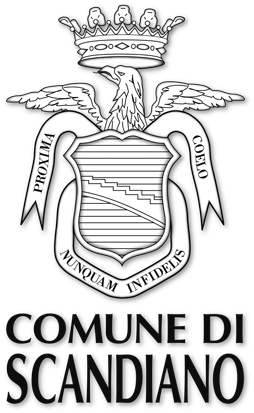 Al Comune di Scandiano      (sue.ut.comune.scandiano@pec.it)Il sottoscritto 	 ,per conto proprio /della ditta  ,con residenza / sede2 in 	 ,Via 	 n. 	 ,tel.                        	         , email/PEC  	 ,in qualità di  , per il fabbricato sito in Comune di Scandiano, località 	 ,Via 	 ,CHIEDEl’assegnazione di numeri civici ai sensi dell’art. 43 del D.P.R. n. 223 del 30/05/1989, per le seguenti unità immobiliari:A tal fine si allega la seguente documentazione in duplice copia:	Planimetria in scala 1:200 indicante tutti gli accessi che dall’area di circolazione immettono alle unità ecografiche con precisati gli attuali numeri civici che precedono e seguono il fabbricato in oggetto;	Ricevuta del versamento di € ………………………    (€ 25,00 per ogni numero civico richiesto);Altro …………………………………………………………………………………………….Il sottoscritto si impegna ad effettuare a propria cura e spesa la posa delle targhe dei numeri civici in corrispondenza degli accessi pedonali che dall’area di pubblica circolazione immettono alle unità ecografiche e la numerazione interna degli accessi alle singole unità immobiliari ai sensi dell’art. 43 del D.P.R. n. 223 del 30.05.1989.	IL RICHIEDENTEData	______________________SPECIFICA DEGLI ACCESSI DA CONTRASSEGNARESPECIFICA DEGLI ACCESSI DA CONTRASSEGNARESPECIFICA DEGLI ACCESSI DA CONTRASSEGNARESPECIFICA DEGLI ACCESSI DA CONTRASSEGNAREArea di circolazione (Via, Viale, Piazza, Corso, ecc.)Accessi da numeraredi unità residenzialiAccessi danumeraredi unità non residenzialiNote